Grampound with Creed School - EYFS – Knowledge Organiser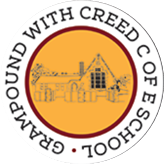    Starry Night   Starry Night   Starry NightKey VocabularyKey VocabularyKey VocabularyKey Learning  Dark is caused by the absence of light. It is dark at night because the Earth is facing away from the sun.During the day it is light because the Earth is facing the sun.The moon and stars are always in the sky but the sun’s bright light hides them in the daytime.The moon can normally be seen in the night sky.The moon orbits the Earth.People have visited the moon.People travel into space in space shuttles.The names and order of planets in our solar system.Facts about each planet in the solar system.There are adults in our community who work at night to help us.Nocturnal animals are awake during the night and asleep in the day.A good bedtime routine is important to health and wellbeing.Brushing teeth twice a day and avoiding sugary drinks and snacks helps keep teeth healthy.Paint can be made lighter and darker to create different shades of the same colour.Key Learning  Dark is caused by the absence of light. It is dark at night because the Earth is facing away from the sun.During the day it is light because the Earth is facing the sun.The moon and stars are always in the sky but the sun’s bright light hides them in the daytime.The moon can normally be seen in the night sky.The moon orbits the Earth.People have visited the moon.People travel into space in space shuttles.The names and order of planets in our solar system.Facts about each planet in the solar system.There are adults in our community who work at night to help us.Nocturnal animals are awake during the night and asleep in the day.A good bedtime routine is important to health and wellbeing.Brushing teeth twice a day and avoiding sugary drinks and snacks helps keep teeth healthy.Paint can be made lighter and darker to create different shades of the same colour.Key Learning  Dark is caused by the absence of light. It is dark at night because the Earth is facing away from the sun.During the day it is light because the Earth is facing the sun.The moon and stars are always in the sky but the sun’s bright light hides them in the daytime.The moon can normally be seen in the night sky.The moon orbits the Earth.People have visited the moon.People travel into space in space shuttles.The names and order of planets in our solar system.Facts about each planet in the solar system.There are adults in our community who work at night to help us.Nocturnal animals are awake during the night and asleep in the day.A good bedtime routine is important to health and wellbeing.Brushing teeth twice a day and avoiding sugary drinks and snacks helps keep teeth healthy.Paint can be made lighter and darker to create different shades of the same colour.Tier 1A long time agoDark/lightNight/day Moon StarsSkySpaceOwlFoxBatBadgerTier 2 PrimaryShadesLighterDarker AwayTowardsGasIceTelescopeHealthy SugaryTier 3NocturnalSolar systemEarthPlanetsPlanet namesSpace shuttleSatelliteAstronaut Apollo OrbitComet/asteroidCraters Key Learning  Dark is caused by the absence of light. It is dark at night because the Earth is facing away from the sun.During the day it is light because the Earth is facing the sun.The moon and stars are always in the sky but the sun’s bright light hides them in the daytime.The moon can normally be seen in the night sky.The moon orbits the Earth.People have visited the moon.People travel into space in space shuttles.The names and order of planets in our solar system.Facts about each planet in the solar system.There are adults in our community who work at night to help us.Nocturnal animals are awake during the night and asleep in the day.A good bedtime routine is important to health and wellbeing.Brushing teeth twice a day and avoiding sugary drinks and snacks helps keep teeth healthy.Paint can be made lighter and darker to create different shades of the same colour.Key Learning  Dark is caused by the absence of light. It is dark at night because the Earth is facing away from the sun.During the day it is light because the Earth is facing the sun.The moon and stars are always in the sky but the sun’s bright light hides them in the daytime.The moon can normally be seen in the night sky.The moon orbits the Earth.People have visited the moon.People travel into space in space shuttles.The names and order of planets in our solar system.Facts about each planet in the solar system.There are adults in our community who work at night to help us.Nocturnal animals are awake during the night and asleep in the day.A good bedtime routine is important to health and wellbeing.Brushing teeth twice a day and avoiding sugary drinks and snacks helps keep teeth healthy.Paint can be made lighter and darker to create different shades of the same colour.Key Learning  Dark is caused by the absence of light. It is dark at night because the Earth is facing away from the sun.During the day it is light because the Earth is facing the sun.The moon and stars are always in the sky but the sun’s bright light hides them in the daytime.The moon can normally be seen in the night sky.The moon orbits the Earth.People have visited the moon.People travel into space in space shuttles.The names and order of planets in our solar system.Facts about each planet in the solar system.There are adults in our community who work at night to help us.Nocturnal animals are awake during the night and asleep in the day.A good bedtime routine is important to health and wellbeing.Brushing teeth twice a day and avoiding sugary drinks and snacks helps keep teeth healthy.Paint can be made lighter and darker to create different shades of the same colour.Key Texts           Whatever Next!Key Texts           Whatever Next!Key Texts           Whatever Next!              Key songs/rhymes 5 Little Men in a flying saucer                                   Online resourcesYouTube – moon landing clipsYouTube – solar system video                                   Online resourcesYouTube – moon landing clipsYouTube – solar system videoKey Themes Key Themes Key Themes          Day and Night (Light and Dark)         Day and Night (Light and Dark)         Day and Night (Light and Dark)   People who work at night          Nocturnal animals   People who work at night          Nocturnal animalsThe Solar System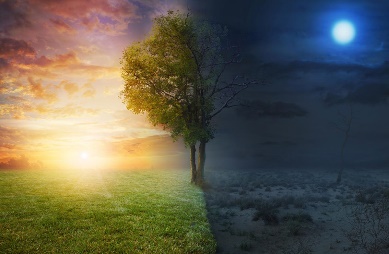 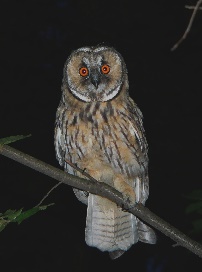 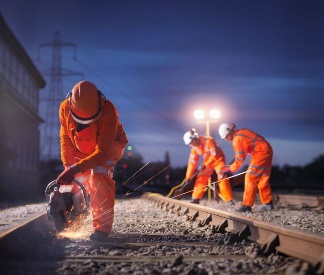 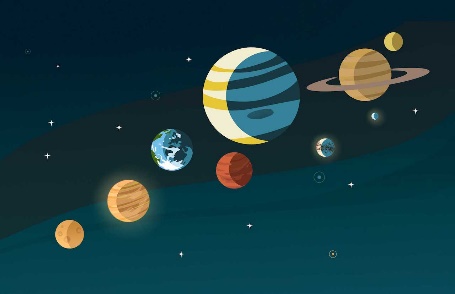 